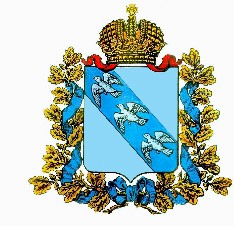 АДМИНИСТРАЦИЯШумаковского сельсоветаСолнцевского района Курской областиПОСТАНОВЛЕНИЕ 26.10.2015 г.                                                          №87          .Об утверждении административного регламентапо предоставлению муниципальной услуги«Назначение и выплата пенсии за выслугу лет лицам, замещавшим муниципальные должности в органах местного самоуправления муниципального образования «Шумаковский  сельсовет» Солнцевского района Курской области»  В соответствии  с Федеральным законом от 06.10.2003 г. № 131-ФЗ «Об общих принципах организации местного самоуправления в Российской Федерации», Федеральным законом от 27.07.2010 года № 210-ФЗ «Об организации предоставления государственных и муниципальных услуг», постановлением Администрации Шумаковского сельсовета Солнцевского района Курской области  от 29.10.2012 г. № 73 «О разработке и утверждении административных регламентов исполнения муниципальных функций и административных регламентов предоставления муниципальных услуг». Уставом муниципального образования «Шумаковский сельсовет» Солнцевского района Курской области» администрация Шумаковского сельсовета Солнцевского района Курской области ПОСТАНОВЛЯЕТ:	1.Утвердить Административный регламент  по предоставлению муниципальной услуги    «Назначение и выплата пенсии за выслугу лет лицам, замещавшим муниципальные должности в органах местного самоуправления муниципального образования «Шумаковский  сельсовет» Солнцевского района Курской области     2.Администрации Шумаковского сельсовета Солнцевского района Курской области обнародовать  настоящее постановление  на информационных стендах Шумаковского сельсовета Солнцевского района Курской области  и обеспечить размещение  его на официальном сайте администрации Шумаковского сельсовета Солнцевского района Курской области.    3.   Контроль за выполнением данного постановления оставляю за собой.Глава Шумаковского сельсовета 	                                                     А.В.БорисовУтвержден постановлением администрацииШумаковского сельсовета Солнцевского района Курской области от 26.10.2015 г. № 87АДМИНИСТРАТИВНЫЙ РЕГЛАМЕНТ  по предоставлению муниципальной услуги «Назначение и выплата пенсии за выслугу лет лицам, замещавшим муниципальные должности в органах местного самоуправления муниципального образования «Шумаковский  сельсовет» Солнцевского района Курской области»  1. ОБЩИЕ ПОЛОЖЕНИЯ Предмет регулирования  административного регламентаАдминистративный регламент Администрации Шумаковского сельсовета Солнцевского района Курской области (далее – ОМСУ) по предоставлению муниципальной услуги «Назначение и выплата пенсии за выслугу лет лицам, замещавшим муниципальные должности в органах местного самоуправления муниципального образования «Шумаковский  сельсовет» (далее - Административный регламент), определяет: стандарт предоставления муниципальной услуги, состав, последовательность и сроки выполнения административных процедур (действий), формы контроля за исполнением административного регламента; досудебный (внесудебный) порядок обжалования решений и действий (бездействия) должностных лиц, предоставляющих муниципальную услугу.1.2.Круг заявителейЗаявители - физические лица, либо их уполномоченные представители, обратившиеся в Администрацию Шумаковского сельсовета Солнцевского района Курской области с запросом о предоставлении муниципальной услуги.1.3. Требования к порядку информирования о  порядке предоставления муниципальной услуги1.3.1. Информация о месте нахождения и графике работы (способы получения данной информации) ОМСУ и ОБУ «Многофункциональный центр по предоставлению государственных и муниципальных услуг» (далее - МФЦ)ОМСУ расположен по адресу: 306110, Курская область, Солнцевский район,с.Шумаковографик работы: с 9-00до 17-00	приемные дни: понедельник-пятницаперерыв: с13-00 до 14-00выходные дни - суббота, воскресенье.МФЦ расположен по адресу: 307620, Курская область, Солнцевский район п. Солнцево ул.Первомайская д.72График работы: с 9-00до 18-00без перерыва;выходной день - воскресенье.1.3.2. Справочные телефоны ОМСУ и МФЦ, в том числе номер телефона-автоинформатора Телефоны ОМСУ: 8 47154 3 26 16Телефоны МФЦ: 8 47154  2 29 351.3.3. Указанная информация может быть получена в форме:- индивидуального консультирования лично;- индивидуального консультирования по почте;- индивидуального консультирования по телефону;- публичного письменного консультирования;- публичного устного консультирования.1.3.4. Основными, общими требованиями к информированию заявителей являются:- достоверность представляемой информации;- четкость в изложении информации;- полнота информирования;- удобство и доступность получения информации;- оперативность представления информации.1.3.5. Индивидуальное консультирование лично.Индивидуальное устное консультирование не должно превышать 10 минут. В случае если ответ требует дополнительной подготовки, должностное лицо, осуществляющее индивидуальное устное консультирование, должно предложить заявителю обратиться за необходимой информацией в письменном виде либо назначить другое удобное для заявителя время для устного консультирования.1.3.6. Индивидуальное консультирование по почте (по электронной почте).При индивидуальном консультировании по почте ответ на обращение направляется почтой в адрес заявителя в срок не более 15 календарных дней.При индивидуальном консультировании, в случае обращения по электронной почте, ответ на обращение направляется на электронный адрес заявителя в срок не более 15 календарных дней.Датой получения обращения является дата регистрации входящего обращения.1.3.7. Индивидуальное консультирование по телефонуОтвет на телефонный звонок должен начинаться с информации о наименовании органа, в который позвонил заявитель, фамилии, имени, отчестве (при наличии) и должности сотрудника, осуществляющего индивидуальное консультирование по телефону.Время разговора не должно превышать 10 минут.В том случае, если сотрудник, осуществляющий консультирование по телефону, не может ответить на вопрос по содержанию, связанному с предоставлением муниципальной услуги, он обязан проинформировать заявителя об организациях либо структурных подразделениях, которые располагают необходимыми сведениями.1.3.8. Публичное устное консультированиеПубличное устное консультирование осуществляется уполномоченным сотрудником с привлечением средств массовой информации: радио, телевидения.1.3.9. Публичное письменное консультированиеПубличное письменное консультирование осуществляется путем размещения информационных материалов на стендах в местах предоставления муниципальной услуги, публикации информационных материалов в печатных средствах массовой информации.1.3.10. Сотрудники органа, предоставляющего муниципальную услугу, при ответе на обращения заявителей (по телефону или лично):- должны корректно и внимательно относиться к заявителю, не унижая его чести и достоинства;- во время разговора необходимо произносить слова четко, избегать одновременных разговоров с окружающими людьми и не прерывать разговор по причине поступления звонка на другой аппарат. В конце консультирования сотрудник, осуществляющий консультирование, должен кратко подвести итоги и перечислить меры, которые надо принять (кто именно, когда и что должен сделать);- ответы на письменные обращения даются в простой, четкой и понятной форме в письменном виде и должны содержать:ответы на поставленные вопросы;должность, фамилию и инициалы лица, подписавшего ответ;фамилию и инициалы исполнителя;наименование Администрации Шумаковского сельсовета Солнцевского района Курской области - исполнителя;номер телефона исполнителя;- не вправе осуществлять консультирование заявителей, выходящее за рамки информирования о стандартных процедурах и условиях предоставления муниципальной услуги и влияющее прямо или косвенно на индивидуальные решения заявителей.1.3.11. На стендах в местах предоставления муниципальной услуги размещаются следующие информационные материалы:- исчерпывающая информация о порядке предоставления муниципальной услуги (в текстовом виде и в виде блок-схем, наглядно отображающих алгоритм прохождения административной процедуры);- текст административного регламента;- схема размещения должностных лиц и режим приема ими заявителей, номера кабинетов, в которых предоставляется муниципальная услуга, фамилии, имена, отчества (при наличии) и должности соответствующих сотрудников (должностных лиц);- выдержки из нормативных правовых актов по наиболее часто задаваемым вопросам;- требования к письменному запросу о предоставлении консультации, образец запроса о предоставлении консультации;- перечень документов, представляемых получателями муниципальной услуги, и требования, предъявляемые к этим документам;- формы документов для заполнения, образцы заполнения документов;- перечень оснований для отказа в предоставлении муниципальной услуги;- порядок досудебного обжалования решения, действий или бездействия должностных лиц, предоставляющих муниципальную услугу.Тексты материалов печатаются удобным для чтения шрифтом (размером не меньше 14), без исправлений, наиболее важные места выделяются полужирным шрифтом.1.3.12. В информационно-телекоммуникационной сети «Интернет» на официальном сайте Администрации Солнцевского  района Курской области, в региональной информационной системе «Портал государственных и муниципальных услуг (функций) Курской области» и в федеральной государственной информационной системе «Единый портал государственных и муниципальных услуг (функций)» размещаются следующие информационные материалы:- полное наименование и почтовый адрес Администрации Шумаковского сельсовета Солнцевского  района Курской области;- справочные телефоны, по которым можно получить консультацию по порядку предоставления муниципальной услуги;- адрес электронной почты;- текст административного регламента;- информационные материалы (полная версия), содержащиеся на стендах в местах предоставления муниципальной услуги.II. СТАНДАРТ ПРЕДОСТАВЛЕНИЯ МУНИЦИПАЛЬНОЙ УСЛУГИ2.1. Наименование муниципальной услугиНазначение и выплата пенсии за выслугу лет лицам, замещавшим муниципальные должности в органах местного самоуправления  муниципального образования «Шумаковский  сельсовет» Солнцевского района Курской области.2.2. Наименование органа, предоставляющего муниципальную услугуМуниципальная услуга предоставляется Администрацией Шумаковского сельсовета Солнцевского района Курской области  (далее – Администрация).В предоставлении муниципальной услуги принимают участие:- Отделение Пенсионный фонда  Российской Федерации (государственное  учреждение) по Курской области.При предоставлении муниципальной услуги сотрудники и должностные лица Администрации Шумаковского сельсовета Солнцевского района Курской области не вправе требовать от заявителя осуществления действий, в том числе согласований, необходимых для получения государственной услуги и связанных с обращением в иные государственные органы и организации за исключением получения услуг, включенных в перечень услуг, которые являются необходимыми и обязательными для предоставления государственных услуг, утвержденный нормативным правовым актом Администрации  Шумаковского сельсовета Солнцевского  района Курской области.2.3. Описание результата предоставления муниципальной услугиКонечным результатом предоставления муниципальной услуги является назначение и выплата пенсии за выслугу лет лицам, замещавшим муниципальные должности в органах местного самоуправления муниципального образования «Шумаковский  сельсовет» Солнцевского района  Курской области.2.4. Срок предоставления муниципальной услугиОбщий срок предоставления услуги не должен превышать 30 календарных дней. Срок приостановления предоставления государственной услуги 15 календарных дней.Выдача (направление по почте или по электронной почте) документов, являющихся результатом предоставления услуги, осуществляется в течение 3 календарных дней. 2.5. Перечень нормативных правовых актов, регулирующих отношения, возникающие в связи с предоставлением муниципальной  услуги2.5.1.Предоставление муниципальной услуги  осуществляется на основании нормативных правовых актов:- Федерального закона от 15.12.2001 года №166-ФЗ «О государственном пенсионном обеспечении в Российской Федерации»;- Федерального закона от 27.07.2010 года №210-ФЗ « Об организации предоставлении государственных и муниципальных услуг»;- Федерального закона от 2 марта . № 25-ФЗ «О  муниципальной   службе  в Российской Федерации» (опубликован в Собрании законодательства Российской Федерации от 5 марта . № 10, ст. 1152);- Федерального закона от 02.05.2006 г. № 59-ФЗ «О порядке рассмотрения обращений граждан Российской Федерации» (опубликован в Собрании законодательства Российской Федерации от 8 марта . № 19, ст. 2060);- Закона Курской области от 13.06.2007 г. № 60-ЗКО «О муниципальной службе в Курской области» (опубликован в газете «Курская правда» 22 июня . № 89 (дополнительный выпуск);-Законом Курской области  от 04.01.2003г. № 1-ЗКО  «Об административных правонарушениях в Курской области»;- Закона Курской области от 18.06.2003 г. № 32-ЗКО «О периодах работы (службы), включаемых в стаж муниципальной службы муниципальных служащих, дающий право на установление ежемесячной надбавки к должностному окладу за выслугу лет, предоставление дополнительного отпуска за выслугу лет и пенсии за выслугу лет» (опубликован в газете «Курская правда» 5 июля . № 111).- Уставом муниципального образования «Шумаковский  сельсовет» Солнцевского района Курской области, принятым Решением Собрания депутатов  Шумаковского сельсовета Солнцевского района Курской области от 22.11.2010 г. № 22;- Постановлением Администрации Шумаковского сельсовета Солнцевского района Курской области от 29.10.2012 г. № 73  «О разработке и утверждении административных регламентов исполнения муниципальных функций и административных регламентов предоставления муниципальных услуг».2.6. Исчерпывающий перечень документов, необходимых в соответствии с нормативными правовыми актами для предоставления муниципальной услуги и услуг, которые являются необходимыми и обязательными для предоставления муниципальной услуги, подлежащих представлению заявителем, способы их получения заявителем, в том числе в электронной форме, порядок их представления2.6.1. Для предоставления муниципальной услуги заявителем предоставляется заявление, которое оформляется в соответствии с образцом (Приложение № 4). 2.6.2. К заявлению прилагаются документы, которые необходимы для предоставления услуги (Приложение № 6,7,8), (за исключением документов, которые, в соответствии с п.3 ст.6 Федерального закона от 27 июля 2010 года №210-ФЗ «Об организации предоставления государственных и муниципальных услуг», предоставляются в рамках межведомственного взаимодействия).2.6.3. Запрещается требовать от заявителя:а) представления документов и информации или осуществления действий, представление или осуществление которых не предусмотрено нормативными правовыми актами, регулирующими отношения, возникающие в связи с предоставлением муниципальной услуги;б) представления документов и информации, которые в соответствии с нормативными правовыми актами Российской Федерации, нормативными правовыми актами Курской области и муниципальными правовыми актами находятся в распоряжении государственных органов, предоставляющих государственную услугу, иных государственных органов, органов местного самоуправления и (или) подведомственных государственным органам и органам местного самоуправления организаций, участвующих в предоставлении государственных или муниципальных услуг, за исключением документов, указанных в части 6 статьи 7 Федерального закона Российской Федерации от 27 июля 2010 года №210-ФЗ «Об организации предоставления государственных и муниципальных услуг».2.6.4. Документы, указанные в Приложении № 2 административного регламента, представляются:- либо в виде нотариально удостоверенных копий документов; - либо копия документа заверяется при наличии оригинала на месте предоставления муниципальной услуги.2.6.5. По своему желанию заявитель дополнительно может представить иные документы, которые, по его мнению, имеют значение для предоставления услуги.2.7.Исчерпывающий перечень документов, необходимых в соответствии с нормативными правовыми актами для предоставления муниципальной услуги и услуг, которые являются необходимыми и обязательными для предоставления муниципальной услуги, подлежащих представлению заявителем, способы их получения заявителем, в том числе в электронной форме, порядок их представления2.7.1. Для предоставления муниципальной услуги в рамках межведомственного взаимодействия запрашиваются документы, находящиеся в распоряжении государственных органов, органов местного самоуправления:а) справка органа, осуществляющего пенсионное обеспечение, о назначенной (досрочно оформленной) трудовой пенсии по старости (инвалидности) с указанием федерального закона, в соответствии с которым она назначена, и размера назначенной пенсии, датированная месяцем увольнения (указанный документ может быть представлен заявителем самостоятельно);б) информация о максимальном размере пенсии по должности государственной гражданской службы Курской области, соответствующей должности муниципальной службы, замещавшейся заявителем .2.7.2. Заявитель вправе самостоятельно предоставить вышеназванные документы. Непредставление заявителем указанных документов не является основанием для отказа в предоставлении услуги.2.8. Указание на запрет требовать от заявителяВ соответствии с пунктами 1 и 2 статьи 7 Федерального закона от 27.07.2010 № 210-ФЗ «Об организации предоставления государственных и муниципальных услуг» запрещается требовать от заявителя:- представления документов и информации или осуществления действий, представление или осуществление которых не предусмотрено нормативными правовыми актами, регулирующими отношения, возникающие в связи с предоставлением муниципальной услуги;- представления документов и информации, которые находятся в распоряжении органов, предоставляющих государственные и муниципальные услуги, в соответствии с нормативными правовыми актами Российской Федерации, нормативными правовыми актами Курской области, муниципальными правовыми актами;- осуществления согласований, необходимых для получения услуг, связанных с обращением в иные государственные органы, организации, за исключением получения услуг, включенных в перечень услуг, которые являются необходимыми и обязательными для предоставления муниципальных услуг, утвержденный нормативным правовым актом представительного органа местного самоуправления.2.9. Исчерпывающий перечень оснований  приостановления или отказа в предоставлении муниципальной услуги2.9.1. Основания для приостановления предоставления муниципальной услуги:2.9.1.1. Выплата пенсии за выслугу лет приостанавливается в период нахождения на муниципальной службе. 2.9.1.2. Выплата ежемесячной доплаты к трудовой пенсии приостанавливается в период нахождения на государственной должности федеральной службы, государственной должности государственной службы области, государственной должности государственной службы других субъектов Российской Федерации, муниципальной должности муниципальной службы и в других случаях, установленных законодательством Российской Федерации и законодательством Курской области (далее именуется - государственная (муниципальная) должность государственной (муниципальной) службы).2.9.2. Основания для прекращения предоставления муниципальной услугиа) выплата пенсии за выслугу лет прекращается лицу, которому, в соответствии с законодательством Российской Федерации, назначены ежемесячная доплата к трудовой пенсии или ежемесячное пожизненное содержание, или дополнительное ежемесячное материальное обеспечение, или установлено дополнительное пожизненное ежемесячное материальное обеспечение, либо в соответствии с законодательством Курской области или законодательством другого субъекта Российской Федерации установлена ежемесячная доплата к трудовой пенсии или назначена пенсия за выслугу лет;б) выплата ежемесячной доплаты к трудовой пенсии прекращается лицу, которому в соответствии с законодательством Российской Федерации назначены ежемесячное пожизненное содержание или дополнительное ежемесячное материальное обеспечение, или установлено дополнительное пожизненное ежемесячное материальное обеспечение, либо в соответствии с законодательством Курской области и других субъектов Российской Федерации установлена пенсия за выслугу лет;в)  выплата пенсии за выслугу лет либо ежемесячной доплаты к трудовой пенсии прекращается в случае смерти лица, ее получавшего; 2.9.3. Основания для отказа в предоставлении муниципальной услуги2.9.3.1 Представление неполного комплекта документов, необходимых для принятия решения о предоставлении муниципальной услуги, указанных в пункте 2.6 настоящего Административного регламента; 2.9.3.2 Отсутствие оснований для пенсии за выслугу лет либо ежемесячной доплаты к трудовой пенсии¸ предусмотренных действующим законодательством РФ.При поступлении обращения заявителя в случаях, когда предоставление муниципальной услуги не предусмотрено действующим законодательством РФ, заявителю направляется соответствующее  сообщение.Срок направления сообщения не может превышать   тридцати дней с момента обращения заявителя.2.10. Перечень услуг, которые являются необходимыми и обязательными для предоставления муниципальной услуги, в том числе сведения о документе (документах), выдаваемом (выдаваемых) организациями, участвующими в предоставлении государственной услугиУслуги, которые являются необходимыми и обязательными для предоставления муниципальной услуги, настоящим Административным регламентом не предусмотрены.2.11. Порядок, размер и основания взимания государственной пошлины или иной платы, взимаемой за предоставление муниципальной услугиМуниципальная услуга предоставляется бесплатно.2.12. Порядок, размер и основания взимания платы за предоставление услуг, которые являются необходимыми и обязательными для предоставления муниципальной услуги, включая информацию о методике расчета размера такой платыРазмер платы за предоставление услуг, которые являются необходимыми и обязательными для предоставления муниципальной услуги, устанавливается организациями-исполнителями самостоятельно на коммерческой основе. . 2.13. Срок и порядок регистрации запроса заявителя о предоставлении муниципальной услуги2.13.1. При непосредственном обращении заявителя лично, максимальный срок регистрации заявления – 15 минут с учетом имеющейся очереди.2.13.2. Запрос заявителя о предоставлении муниципальной услуги, представленный почтовым отправлением, по электронной почте подлежит обязательной регистрации в порядке общего делопроизводства в срок не позднее 1 рабочего дня, следующего за днем обращения заявителя.2.13.3. Специалист, ответственный за прием документов, в компетенцию которого входит прием, обработка, регистрация и распределение поступающей корреспонденции:- проверяет документы согласно представленной описи;- регистрирует в установленном порядке заявление;- ставит на экземпляр заявления заявителя (при наличии) отметку с номером и датой регистрации заявления;- сообщает заявителю о предварительной дате предоставления муниципальной услуги; - следит за соблюдением сроков предоставления услуги.2.14. Требования к помещениям, в которых предоставляется муниципальная услуга, к месту ожидания и приема заявителей, размещению и оформлению визуальной, текстовой и мультимедийной информации о порядке предоставления услуги2.14.1. Требования к оформлению входа в здание.Здание (строение), в котором расположен орган, ответственный за предоставление услуги, должно быть оборудовано входом для свободного доступа заявителей в помещение.Вход в помещение Администрации оборудуется пандусами, расширенными проходами, позволяющими обеспечить беспрепятственный доступ инвалидов, включая инвалидов-колясочников.У центрального входа в здание Администрации размещается информационная табличка (вывеска), которая должна содержать информацию о наименовании, местонахождении, режиме работы Администрации, а также о телефонных номерах справочной службы.2.14.2. Требования к местам для информирования.Помещения для работы с заявителями оборудуются соответствующими информационными стендами, вывесками, указателями.Визуальная, текстовая и мультимедийная информация о порядке предоставления муниципальной услуги размещается на информационном стенде или информационном терминале в помещении Администрации для ожидания и приема заявителей. Указанная информация размещается в удобном для заявителей месте.Оформление визуальной, текстовой и мультимедийной информации о порядке предоставления муниципальной услуги должно соответствовать оптимальному зрительному и слуховому восприятию этой информации заявителями.Должностные лица и сотрудники, предоставляющие муниципальную услугу, обеспечиваются личными нагрудными идентификационными карточками (бейджами) с указанием фамилии, имени, отчества (при наличии) и должности либо настольными табличками аналогичного содержания.Рабочие места должностных лиц и сотрудников, предоставляющих муниципальную услугу, оборудуются компьютерами и оргтехникой, позволяющими своевременно и в полном объеме получать справочную информацию по вопросам предоставления муниципальной услуги и организовать предоставление муниципальной услуги в полном объеме.2.14.3. Требования к местам для ожидания.Места ожидания соответствуют комфортным условиям для заявителей и оптимальным условиям работы специалистов, в том числе в наличии доступные места общего пользования (туалет, гардероб).Места ожидания в очереди на консультацию или получение результатов муниципальной услуги оборудуются стульями, кресельными секциями или скамьями (банкетками). Количество мест ожидания определяется исходя из фактической нагрузки и возможностей для их размещения в здании, но не может составлять менее 5 мест.Места для заполнения документов оборудуются стульями, столами (стойками) и обеспечиваются писчей бумагой и канцелярскими принадлежностями в количестве, достаточном для оформления документов.В помещениях для специалистов, предоставляющих муниципальную услугу, и местах ожидания и приема заявителей необходимо наличие системы кондиционирования воздуха, средств пожаротушения и системы оповещения о возникновении чрезвычайной ситуации.2.15. Показатели доступности и качества муниципальной услугиПоказателями доступности и качества муниципальной услуги являются:- получать муниципальную услугу своевременно и в соответствии со стандартом предоставления муниципальной услуги;- получать полную, актуальную и достоверную информацию о порядке предоставления муниципальной услуги, в том числе в электронной форме;- получать муниципальную услугу в формах, предусмотренных законодательством Российской Федерации;- обращаться в досудебном и (или) судебном порядке в соответствии с законодательством Российской Федерации с жалобой (претензией) на принятое по его заявлению решение или на действия (бездействие) сотрудников Администрации;- возможность подачи заявления о предоставлении муниципальной услуги через ОБУ «МФЦ». Основные требования к качеству предоставления муниципальной услуги:своевременность предоставления муниципальной услуги;достоверность и полнота информирования гражданина о ходе рассмотрения его обращения;удобство и доступность получения гражданином информации о порядке предоставления муниципальной услуги.Показателями качества предоставления муниципальной услуги являются срок рассмотрения заявления, отсутствие или наличие жалоб на действия (бездействие) должностных лиц.2.16. Иные требования, в том числе учитывающие особенности предоставления муниципальной услуги в многофункциональных центрах предоставления государственных и муниципальных услуг и особенности предоставления муниципальной услуги в электронной форме2.16.1. Особенности предоставления муниципальной услуги в МФЦ. Предоставление муниципальной услуги в многофункциональном центре осуществляется в соответствии с Федеральным законом от 27.07.2010 № 210-ФЗ «Об организации предоставления государственных и муниципальных услуг» по принципу «одного окна». Предоставление муниципальной услуги осуществляется после однократного обращения заявителя с соответствующим запросом в многофункциональный центр по предоставлению государственных и муниципальных услуг. Взаимодействие многофункционального  центра с  Администрацией  осуществляется без участия заявителя в соответствии с нормативными правовыми актами и соглашением о взаимодействии. Для предоставления муниципальной услуги на базе многофункционального центра заявителю необходимо подать заявление с комплектом соответствующих документов и получить результат предоставления муниципальной услуги в установленные настоящим административным регламентом сроки. 2.16.2. Особенности предоставления муниципальной услуги в электронной формеВ электронной форме муниципальная услуга предоставляется посредствам федеральной государственной информационной системы «Единый портал государственных и муниципальных услуг (функций)» (далее – Единый портал).Получить муниципальную услугу в электронной форме на Едином портале могут лишь зарегистрированные пользователи. Пройти процедуру регистрации можно на Едином портале в личном кабинете.Для получения муниципальной услуги в электронном виде необходимо заполнить заявление о предоставлении муниципальной услуги.Данные, указанные заявителем при регистрации на Едином портале автоматически заполняют соответствующие поля заявления, необходимо заполнить лишь  недостающую информацию и отправить заявление. Заявление в электронном виде поступит в Администрацию.Уточнить текущее состояние заявления можно в разделе «Мои заявки».Результатом предоставления муниципальной услуги в электронной форме будет являться поступление  сообщения о принятии  решения по заявлению, которое поступит в Личный кабинет в раздел «Мои заявки».Подача заявления на предоставление муниципальной услуги в электронном виде осуществляется с применением простой электронной подписи.Для подписания  документов допускается использование усиленной квалифицированной электронной подписи, размещенной, в том числе на универсальной электронной карте.В случае если федеральными законами и изданными в соответствии с ними нормативными правовыми актами, устанавливающими порядок предоставления определенной муниципальной услуги, предусмотрено предоставление нотариально заверенных копий документов, соответствие электронного образца копии документа его оригиналу должно быть засвидетельствовано усиленной квалифицированной электронной подписью нотариуса.III. СОСТАВ, ПОСЛЕДОВАТЕЛЬНОСТЬ И СРОКИ ВЫПОЛНЕНИЯ АДМИНИСТРАТИВНЫХ ПРОЦЕДУР, ТРЕБОВАНИЯ К ПОРЯДКУ ИХ ВЫПОЛНЕНИЯ, В ТОМ ЧИСЛЕ ОСОБЕННОСТИ ВЫПОЛНЕНИЯ АДМИНИСТРАТИВНЫХ ПРОЦЕДУР В ЭЛЕКТРОННОЙ ФОРМЕ 3.1. Исчерпывающий Перечень административных процедурПредоставление муниципальной услуги включает в себя следующие административные процедуры:1) прием и регистрация заявления о предоставлении муниципальной услуги и документов;2) формирование и направление межведомственных запросов в органы (организации), участвующие в предоставлении муниципальной услуги;3) принятие решения о предоставлении (отказе в предоставлении) муниципальной  услуги и оформление результатов.4) выдача (направление) заявителю результата предоставления муниципальной услуги;Последовательность административных процедур предоставления муниципальной услуги представлена в блок-схеме (приложение № 3).3.2. Прием и регистрация заявлений и документов необходимых для предоставления муниципальной услугиОснованием для начала процедуры является прием от заявителя специалистом Администрации или МФЦ заявления и документов, необходимых для предоставления муниципальной услуги в соответствии с п.2.6. Административного регламента.Заявление о предоставлении муниципальной услуги и документы, указанные в пункте 2.6. административного регламента, могут быть направлены в Администрацию или МФЦ в электронной форме, в том числе с использованием федеральной государственной информационной системы «Единый портал государственных и муниципальных услуг (функций)».При направлении заявления и документов в электронной форме (в сканированном виде), с использованием федеральной государственной информационной системы «Единый портал государственных и муниципальных услуг (функций)» ответственный специалист Администрации направляет заявителю электронное сообщение, подтверждающее прием данных документов, а также направляет заявителю информацию об адресе и графике работы Администрации или  МФЦ, в который необходимо представить (направить по почте) документы (за исключением заявления о предоставлении муниципальной услуги), направленные в электронной форме (сканированном виде), для проверки их достоверности. В случае если в электронной форме (сканированном виде) заявителем направлены не все документы, указанные в пункте 2.6. административного регламента, ответственный специалист информирует заявителя также о представлении (направлении по почте) недостающих документов.При личном обращении заявителя в ОМСУ или МФЦ, ответственный специалист:устанавливает личность заявителя путем проверки документов (паспорт либо документ его заменяющий);проводит проверку представленных документов на предмет :а) полноты представленных заявителем документов, указанных в п. 2.6. настоящего административного регламента;б) требований к оформлению документов:- соответствие представленных документов, по форме или содержанию - требованиям действующего законодательства, - в документе отсутствуют неоговоренные приписки и исправления,- текст документа написан разборчиво от руки или при помощи средств электронно-вычислительной техники;- фамилия, имя и отчество заявителя, место жительства, телефон написаны полностью;- документы не должны быть исполнены карандашом.При приеме документов специалист ОМСУ (МФЦ) производит копирование документов, сверяет оригиналы (копии документов, заверенных в порядке, установленном действующим законодательством) с копиями документов и проставляет заверительную подпись в штампе «копия верна».Срок приема заявлений и документов от заявителей или их представителей не превышает 15 минут.Специалист ОМСУ или МФЦ регистрирует заявление, вносит данные о принятии заявления и документов в информационную систему:порядковый номер записи;дату внесения записи;данные заявителя (фамилию, имя, отчество, наименование юридического лица);фамилию специалиста, ответственного за прием заявления и документов.Процедура заканчивается для заявителя получением расписки о приеме документов, с указанием их перечня, даты и времени получения органом, осуществляющим принятие на учет, а также с указанием перечня документов, которые будут получены в соответствии с федеральным законодательством по межведомственным запросам,  с указанием варианта уведомления заявителя (посредством телефонной, почтовой, электронной связи). Фактом подтверждения получения документа является проставление подписи заявителя в расписке, которая остается в ОМСУ или МФЦ соответственно.В случае установления фактов отсутствия необходимых документов, несоответствия представленных документов требованиям, специалист ОМСУ или МФЦ уведомляет заявителя о наличии препятствий для рассмотрения вопроса о предоставлении муниципальной услуги, объясняет заявителю содержание выявленных недостатков в представленных документах и предлагает принять меры по их устранению. Если при установлении фактов наличия в представленных документах оснований для отказа в приеме документов, указанных в пункте 2.8. настоящего административного регламента, заявитель настаивает на приеме заявления и документов для предоставления муниципальной услуги, специалист, ответственный за прием документов, принимает от него заявление вместе с представленными документами, указывает в заявлении выявленные недостатки или факт отсутствия необходимых документов.Контроль за процедурой приема и регистрации заявлений, приема документов осуществляет руководитель ОМСУ или МФЦ. Заявление и документы, поступившие в МФЦ, подлежат передаче в ОМСУ не позднее дня, следующего за днем их принятия.Срок подготовки и направления ответа на запрос не может превышать 5 рабочих дней с момента поступления требования к органу (организации), предоставляющему документ и (или) информацию.Ответ на запрос регистрируется в установленном порядке.При получении ответа на запрос, должностное лицо Администрации, приобщает полученный ответ к документам, представленным заявителем.Результат административной процедуры – получение ответа на межведомственный запрос Администрации (МФЦ). Способ фиксации результата – регистрация ответа на межведомственный запрос в журнале учета входящей корреспонденции3.3. Формирование  и направление межведомственных запросов в органы, участвующие в предоставлении муниципальной услугиОснованием начала административной процедуры является непредставление заявителем самостоятельно материалов, указанных в пункте 2.7. настоящего Регламента.Должностное лицо Администрации или ОБУ «МФЦ» в течение трех рабочих дней с момента получения заявления с пакетом документов, указанных в приложении 4 настоящего Регламента, направляет запросы в государственные органы, организации,  участвующие в предоставлении муниципальной услуги.Направление межведомственного запроса осуществляется следующими способами:- почтовым отправлением;	- курьером, под расписку;	- с использованием единой системы межведомственного электронного взаимодействия;- иными способами, не противоречащими законодательству. 	Администрация, предоставляющая услугу, определяет способ направления запроса и осуществляет его направление.	При направлении запроса с использованием единой системы межведомственного электронного взаимодействия запрос формируется в электронном виде и подписывается электронной подписью уполномоченного должностного лица.	При направлении запроса почтовым отправлением или курьером, запрос оформляется в виде документа на бумажном носителе, подписывается собственноручной подписью уполномоченного должностного лица и заверяется печатью (штампом) органа (организации), оказывающей услугу, в соответствии с правилами делопроизводства и документооборота.	 Срок подготовки и направления ответа на запрос не может превышать 5 рабочих дней с момента поступления требования к органу (организации), предоставляющему документ и (или) информацию.	Максимально допустимый срок осуществления административной процедуры, связанной с запросом документов, составляет 5 рабочих дней с момента регистрации заявления в Администрации или Многофункциональном центре.	Ответ на запрос регистрируется в установленном порядке.При получении ответа на запрос, должностное лицо Администрации, приобщает полученный ответ к документам, представленным заявителем.	Результат административной процедуры – получение ответа на межведомственный запрос Администрации. Способ фиксации результата – регистрация ответа на межведомственный запрос в журнале учета входящей корреспонденции.3.4.Оформление результатов муниципальной услуги3.4. Основанием для начала административной процедуры, является наличие полного пакета документов, необходимых для предоставления муниципальной услуги.3.4.1. Основанием для начала данного  административного действия служит принятие должностным лицом Администрации Шумаковского сельсовета, ответственным за предоставление муниципальной услуги, решения о предоставлении муниципальной услуги либо об отказе в предоставлении муниципальной услуги.Ответственным за исполнение данного административного действия является должностное лицо Администрации Шумаковского сельсовета, ответственное за предоставление муниципальной услуги.3.4.2.  Решение о назначении пенсии за выслугу лет либо ежемесячной доплаты к трудовой пенсии или об отказе в ее назначении оформляется распоряжением Администрации Шумаковского сельсовета  Солнцевского района Курской области. К проекту распоряжения о назначении пенсии за выслугу лет либо ежемесячной доплаты к трудовой пенсии прилагается расчет размера пенсии за выслугу лет либо ежемесячной доплаты к трудовой пенсии, произведенный специалистом по кадрам  Администрации Шумаковского сельсовета в течение 3-х рабочих дней.Специалист по кадрам подготавливает проект распоряжения Администрации Шумаковского сельсовета Солнцевского района Курской области и направляет на согласование в течении 3-х рабочих дней.Согласование проекта распоряжения Администрации Шумаковского сельсовета Солнцевского района Курской области с уполномоченными лицами, указанными в листе согласования не должно превышать 2 рабочих дня.При наличии возражений относительно указанного проекта уполномоченные должностные лица делают соответствующую отметку в листе согласования и в течение  1-го рабочего дня обеспечивают направление проекта ответственному специалисту.Специалист по кадрам  в течение 3-х рабочих дней устраняет выявленные в проекте недостатки.Согласованный проект распоряжения подписывается Главой Шумаковского сельсовета Солнцевского района Курской области, либо лицом, его замещающим, в течение 2-х рабочих дней, исчисляемых с крайней даты, указанной согласующим должностным лицом в листе согласования.Подписанное распоряжение направляется  специалисту Администрации Шумаковского сельсовета Солнцевского района, ответственному за регистрацию документов, для регистрации в установленном порядке и присвоения номера. Процедура регистрации производится  в день поступления распоряжения.Максимальный срок выполнения данного действия составляет 5 рабочих дней.Должностное лицо Администрации не позднее чем через 5 дней со дня  издания распоряжения о назначении пенсии за выслугу лет (доплаты к трудовой пенсии) или об отказе в ее назначении извещает об этом в письменной форме заявителя. Распоряжение о назначении пенсии за выслугу лет (доплаты к трудовой пенсии) вместе с заявлением заявителя и всеми документами необходимыми для назначения пенсии за выслугу лет (доплаты к пенсии) формируются в пенсионное дело, которое ведется и хранится в Администрации Шумаковского сельсовета Солнцевского района.Результатом выполнения административной процедуры является принятие (посредством подписания распоряжения) решения о назначении пенсии за выслугу лет (доплаты к трудовой пенсии) либо об отказе в ее назначении.В случае взаимодействия с заявителем по почте, направляет  уведомление и документы  заявителю по почте заказным письмом с уведомлением о вручении, либо под роспись. В случае взаимодействия с заявителем в электронном виде, отсканированное в формате Portable Document Format (PDF) подписанное электронной подписью распоряжение  дополнительно направляет заявителю в электронном виде, если об этом указано на то заявителем в заявлении.Подготавливает проект информационного письма и принятии  решения о назначении пенсии  за выслугу лет  либо ежемесячной доплаты  к трудовой пенсии, в отношении которого принято указанное решение; направляет на подписание Главе Администрации Шумаковского сельсовета, после подписания главой Администрации Шумаковского сельсовета направляет по почте указанным лицам. 3.4.3. Распоряжение о назначении пенсии за выслугу лет (доплаты к трудовой пенсии) передается специалистом по кадрам Администрации Шумаковского сельсовета Солнцевского района  в отдел бухучета и отчетности Администрации Шумаковского сельсовета Солнцевского района Курской области для организации выплаты пенсии за выслугу лет (доплаты к трудовой пенсии).3.4.4. Выплата пенсии за выслугу лет (доплаты к трудовой пенсии) производится за текущий месяц путем перечисления на расчетный счет получателя муниципальной услуги, открытый в кредитном учреждении (банке), указанный в заявлении.3.4.5.Результатом выполнения административной процедуры по организации выплаты пенсии за выслугу лет либо доплаты к трудовой пенсии является выплата пенсии за выслугу лет либо доплата к трудовой пенсии получателю муниципальной услуги.IV. ПОРЯДОК И ФормА контроля за ПРЕДОСТАВЛЕНИЕМ МУНИЦИПАЛЬНОЙ УСЛУГИ4.1. Порядок осуществления текущего контроля за соблюдением и исполнением ответственными должностными лицами положений административного регламента и иных нормативных правовых актов, устанавливающих требования к предоставлению муниципальной услуги, а также принятием ими решений 4.1.1. Текущий контроль осуществляется:- Главой Шумаковского сельсовета; - заместителем главы Администрации Шумаковского сельсовета Солнцевского района Курской области. 4.1.2. Текущий контроль осуществляется путем проведения проверок соблюдения и исполнения ответственными должностными лицами, специалистами, участвующими в предоставлении муниципальной услуги, положений административного регламента и иных нормативных правовых актов, устанавливающих требования к предоставлению муниципальной услуги.4.1.3. По результатам проведения текущего контроля, в случае выявления нарушений требований к предоставлению муниципальной услуги, установленных административным регламентом и иными нормативными правовыми актами, виновные лица привлекаются к ответственности в соответствии с законодательством Российской Федерации и Курской области. 4.2. Порядок и периодичность осуществления плановых и внеплановых проверок полноты и качества предоставления муниципальной услуги, в том числе порядок и формы контроля за полнотой и качеством предоставления муниципальной услуги4.2.1. Для осуществления контроля за полнотой и качеством предоставления муниципальной услуги, выявления и установления нарушений прав заявителей, принятия решений об устранении соответствующих нарушений проводятся плановые и внеплановые проверки предоставления муниципальной услуги.4.2.2. Для проведения плановых и внеплановых проверок полноты и качества предоставления муниципальной услуги постановлением администрации формируется комиссия.4.2.3. Плановые проверки проводятся в соответствии с годовым планом работы администрации района.4.2.4. Внеплановые проверки полноты и качества предоставления муниципальной услуги проводятся на основании жалоб (претензий) заявителей на решения или действия (бездействие) должностных лиц, принятые или осуществленные в ходе предоставления муниципальной услуги.4.2.5. Результаты проверки оформляются в виде акта, в котором отмечаются выявленные недостатки и указываются предложения по их устранению. Акт подписывается всеми членами комиссии.4.3. Ответственность должностных лиц Администрации за решения и действия (бездействие), принимаемые (осуществляемые) ими в ходе предоставления государственной услуги4.3.1. По результатам проведения проверок полноты и качества предоставления муниципальной услуги, в случае выявления нарушений прав заявителей виновные лица привлекаются к ответственности в соответствии с законодательством Российской Федерации и Курской области.4.3.2. Персональная ответственность должностных лиц, ответственных за предоставление муниципальной услуги, закрепляется в их должностных инструкциях.4.4. Порядок и формы контроля за предоставлением муниципальной услуги со стороны граждан,  объединений и  организацийКонтроль за исполнением  муниципальной услуги, в том числе  со стороны граждан, их объединений и организаций не предусмотрен.V. Досудебный (внесудебный) порядок обжалования решений и действий (бездействия) органа, предоставляющего муниципальную услуг, а также их должностных лиц, муниципальных служащих 		5.1. Информация для заявителя о его праве подать жалобу на решение и (или) действие (бездействие) ОМСУ (Администрацию) и (или) его должностных лицЗаявители имеют право на обжалование действий (бездействия) органа, предоставляющего муниципальную услугу, муниципального служащего в досудебном (внесудебном) порядке.5.2. Предмет жалобы5.2.1. Предметом жалобы являются действия (бездействие) и решения, принятые (осуществляемые) должностным лицом Администрации в ходе предоставления муниципальной услуги на основании административного регламента.5.2.2. Заявитель может обратиться с жалобой, в том числе в следующих случаях:нарушение срока регистрации запроса заявителя о предоставлении муниципальной услуги;нарушение срока предоставления муниципальной услуги;требование у заявителя документов, не предусмотренных нормативными правовыми актами Российской Федерации, нормативными правовыми актами Курской области, муниципальными правовыми актами для предоставления муниципальной услуги;отказ в приеме документов, предоставление которых предусмотрено нормативными правовыми актами Российской Федерации, нормативными правовыми актами Курской области, муниципальными правовыми актами для предоставления муниципальной услуги, у заявителя;отказ в предоставлении муниципальной услуги, если основания для отказа не предусмотрены федеральными законами и принятыми в соответствии с ними иными нормативными правовыми актами Российской Федерации, нормативными правовыми актами Курской области, муниципальными правовыми актами;требование от заявителя при предоставлении муниципальной услуги платы, не предусмотренной нормативными правовыми актами Российской Федерации, нормативными правовыми актами Курской области, муниципальными правовыми актами;отказ органа, предоставляющего муниципальную услугу, должностного лица органа, предоставляющего муниципальную услугу, в исправлении допущенных опечаток и ошибок в выданных в результате предоставления муниципальной услуги документах либо нарушение установленного срока таких исправлений.5.3. Органы государственной власти и уполномоченные на рассмотрение жалобы должностные лица, которым может быть направлена жалоба.Заявители могут направить жалобу:- в Администрацию Шумаковского сельсовета (адрес: 306110, Курская область, Солнцевский район, с.Шумаково);- главе Администрации Шумаковского сельсовета Солнцевского района Курской области (адрес: 306110, Курская область, Солнцевский район, с.Шумаково);- заместителю главы Администрации Шумаковского сельсовета Солнцевского района Курской области (адрес: 306110, Курская область, Солнцевский район, с.Шумаково).5.4. Порядок подачи и рассмотрения жалобыЖалоба подается в письменной форме на бумажном носителе или в электронной форме в Администрацию Шумаковского сельсовета. Жалобы на решения, принятые руководителем Администрации, подаются в Администрацию Солнцевского района Курской области.Жалоба может быть направлена:1) по почте;2) с использованием информационно-телекоммуникационной сети «Интернет»:- на официальный сайт Администрации Шумаковского сельсовета Солнцевского района: www shumakovo.ru, - по средством федеральной государственной информационной системы  «Единый портал государственных и муниципальных услуг (функций)»  http://gosuslugi.ru;- на официальный сайт Администрации Курской области http://adm.rkursk.ru, 3) принята при личном приеме заявителя.Жалоба может быть подана заявителем:- через областное бюджетное учреждение «Многофункциональный центр предоставления государственных  и муниципальных услуг». При поступлении жалобы многофункциональный центр обеспечивает ее передачу в уполномоченный на ее рассмотрение орган.Все жалобы фиксируются в журнале учета.Личный прием заявителей по вопросам обжалования решения и (или) действия (бездействия) Администрации и (или) ее должностных лиц осуществляется главой Администрации  Шумаковского сельсовета Солнцевского района в часы приема заявителей.Жалоба должна содержать:- наименование органа, предоставляющего муниципальную услугу, должностного лица органа, предоставляющего муниципальную услугу, муниципального служащего, решения и действия (бездействие) которых обжалуются;- фамилию, имя, отчество (последнее - при наличии), сведения о месте жительства заявителя - физического лица либо наименование, сведения о месте нахождения заявителя - юридического лица, а также номер (номера) контактного телефона, адрес (адреса) электронной почты (при наличии) и почтовый адрес, по которым должен быть направлен ответ заявителю;- сведения об обжалуемых решениях и действиях (бездействии) органа, предоставляющего муниципальную услугу, должностного лица органа, предоставляющего муниципальную услугу, либо муниципального служащего;- доводы, на основании которых заявитель не согласен с решением и действием (бездействием) органа, предоставляющего муниципальную услугу, должностного лица органа, предоставляющего муниципальную услугу, либо муниципального служащего. Заявителем могут быть представлены документы (при наличии), подтверждающие доводы заявителя, либо их копии.Под обращением, жалобой заявитель ставит личную подпись и дату.В случае если жалоба подается через представителя заявителя, также представляется документ, подтверждающий полномочия на осуществление действий от имени заявителя. В качестве документа, подтверждающего полномочия на осуществление действий от имени заявителя, может быть представлена:оформленная в соответствии с законодательством Российской Федерации доверенность (для физических лиц);оформленная в соответствии с законодательством Российской Федерации доверенность, заверенная печатью заявителя и подписанная руководителем заявителя или уполномоченным этим руководителем лицом (для юридических лиц);5.5. Сроки рассмотрения жалобыЖалоба, поступившая в орган, предоставляющий муниципальную услугу, подлежит рассмотрению должностным лицом, наделенным полномочиями по рассмотрению жалоб, в течение пятнадцати рабочих дней со дня ее регистрации, а в случае обжалования отказа органа, предоставляющего муниципальную услугу, должностного лица органа, предоставляющего муниципальную услугу, в приеме документов у заявителя либо в исправлении допущенных опечаток и ошибок или в случае обжалования нарушения установленного срока таких исправлений – в течение пяти рабочих дней со дня ее регистрации. 5.6. Перечень оснований для приостановления рассмотрения жалобыОснований для приостановления рассмотрения жалобы законодательством Российской Федерации не предусмотрено.5.7. Результат рассмотрения  жалобыПо результатам рассмотрения жалобы орган, предоставляющий муниципальную услугу, принимает одно из следующих решений:удовлетворяет жалобу, в том числе в форме отмены принятого решения, исправления допущенных органом, предоставляющим муниципальную услугу, опечаток и ошибок в выданных в результате предоставления муниципальной услуги документах, возврата заявителю денежных средств, взимание которых не предусмотрено нормативными правовыми актами Российской Федерации, нормативными правовыми актами Курской области, муниципальными правовыми актами, а также в иных формах;отказывает в удовлетворении жалобы.5.8. Порядок информирования заявителя о результатах рассмотрения жалобыНе позднее дня, следующего за днем принятия решения по жалобе, заявителю в письменной форме и по желанию заявителя в электронной форме направляется мотивированный ответ о результатах рассмотрения жалобы.5.9. Порядок обжалования решения по жалобеВ случае если заявитель не удовлетворен решением, принятым в ходе рассмотрения жалобы лицами, уполномоченными на рассмотрение жалобы, или решение ими не было принято, то заявитель вправе обжаловать принятое решение или действия (бездействие) в судебном порядке в соответствии с законодательством Российской Федерации.5.10. Право заявителя на получение информации и документов, необходимых для обоснования и рассмотрения жалобыЗаявитель имеет право на получение информации и документов, необходимых для обоснования и рассмотрения жалобы.5.11.Способы информирования заявителя о порядке подачи и рассмотрения жалобыИнформирование заявителей о порядке подачи и рассмотрения жалобы осуществляется посредством размещения информации на стендах в местах предоставления муниципальной услуги, в федеральной государственной информационной системе «Единый портал государственных и муниципальных услуг (функций)» (www.gosuslugi.ru), в региональной государственной информационной системе «Портал государственных и муниципальных услуг (функций) Курской области» (www.pgu.rkursk.ru), на официальном сайте Администрации Солнцевского района, на официальном сайте Администрации Курской области. Консультирование заявителей о порядке обжалования решений и действий (бездействия) Администрации и его должностных лиц, осуществляется, в том числе по телефону либо при личном приеме.Приложение №1к Административному регламенту  по предоставлению муниципальной услуги «Назначение и выплата пенсии за выслугу лет лицам,  замещавшим муниципальные должности в органах местного самоуправления                                муниципального образования  «Шумаковский  сельсовет» Солнцевского района Курской области»СВЕДЕНИЯо местонахождении, графике работы, контактных телефонах,адресе электронной почты, адресе официального сайта в информационно-телекоммуникационной сети «Интернет» (указывается наименование структурного подразделения), предоставляющего муниципальную услугуПриём, а также консультирование по вопросам, связанным с предоставлением муниципальной услуги осуществляется по рабочим дням в соответствии с графиком (режимом работы).Приложение № 2к Административному регламенту  по предоставлению муниципальной услуги «Назначение и выплата пенсии за выслугу лет лицам,  замещавшим муниципальные должности в органах местного самоуправлениямуниципального образования  «Шумаковский  сельсовет» Солнцевского района Курской области»Перечень документов к заявлению, необходимых для предоставления муниципальной услуги «Назначение и выплата пенсии за выслугу лет лицам,  замещавшим муниципальные должности в органах местного самоуправлениямуниципального образования «Шумаковский  сельсовет» Солнцевского района Курской области»    1) копия  паспорта;    2) копия трудовой книжки;    3) копия военного билета (в случае его наличия);    4) копия  распоряжения Главы Шумаковского сельсовета Солнцевского района  о  сохранении должностного оклада;    5) заявление  муниципального служащего об исключении месяцев, когда он находился  в  отпуске без сохранения  среднемесячного заработка.    6) заявление о назначении пенсии за выслугу лет;    7) справка о  должностях, периоды  службы  (работы)  в которыхвключаются  в  стаж   муниципальной   службы   для назначения пенсии за выслугу лет;    8) справка    о    размере     среднемесячного      заработка муниципального  служащего;    9) копия  распоряжения  (приказа) об увольнении.Приложение №3к Административному регламенту  по предоставлению муниципальной услуги «Назначение и выплата пенсии за выслугу лет лицам,  замещавшим муниципальные должности в органах местного самоуправления         муниципального образования  «Шумаковский  сельсовет» Солнцевского района Курской области»БЛОК-СХЕМАпредоставления муниципальной услуги«Назначение и выплата пенсии за выслугу лет лицам,  замещавшиммуниципальные должности в органах местного самоуправлениямуниципального образования «Шумаковский  сельсовет» Солнцевского района Курской области»Приложение № 4к Административному регламенту  по предоставлению муниципальной услуги «Назначение и выплата пенсии за выслугу лет лицам,  замещавшим муниципальные должности в органах местного самоуправления         муниципального образования  «Шумаковский  сельсовет» Солнцевского района Курской области»ОБРАЗЕЦ ЗАЯВЛЕНИЯо назначении пенсии  за выслугу лет лицам, замещавшим муниципальные должности в органах местного самоуправления муниципального образования «Шумаковский  сельсовет»Солнцевского района Курской областиГлаве Шумаковского сельсоветаСолнцевского района                             _____________________________________                             (инициалы и фамилия Главы Шумаковского сельсовета Солнцевского района)                             от __________________________________                                (фамилия, имя, отчество заявителя)                             _____________________________________          (наименование должности заявителя на день увольнения)                             Домашний адрес ______________________                             ____________________________________,                             телефон ____________________ЗАЯВЛЕНИЕ	В соответствии  с  Законом Курской  области "О муниципальной службе в  Курской  области"  прошу   назначить   мне, замещавшему должность ______________________________________________________________________________                        ______________________________________________________________________________(наименование должности, из которой рассчитывается среднемесячный заработок)пенсию    за  выслугу  лет  к   трудовой   пенсии по старости (инвалидности).	При  замещении  государственных   (муниципальных)   должностей государственной  (муниципальной)  службы обязуюсь в 5-дневный срок сообщить об этом в Администрацию Шумаковского сельсовета  Солнцевского района Курской области.	Пенсию за выслугу лет прошу перечислять в ______________________________________________________________________________(Сбербанк России, коммерческий банк и др.)№ _____________ на мой текущий счет № _______________________ (выплачивать через отделение связи №_____________).	К заявлению приложены:    1) копия  паспорта;    2) копия трудовой книжки;    3) копия военного билета (в случае его наличия);	Предупрежден (а) об ответственности за предоставление недостоверной информации. В соответствии с Федеральным законом от 27 июля 2006 года № 152-ФЗ «О персональных данных» даю согласие Администрации Шумаковского сельсовета Солнцевского района Курской области на обработку моих персональных данных, в том числе: сбор, систематизацию, накопление, хранение, уточнение (обновление, изменение), использование, распространение (в том числе передачу ГУ «Отделение Пенсионного Фонда РФ по Курской области», кредитным организациям и организациям федеральной почтовой связи) обезличивание, блокирование, уничтожение с использованием и без использования средств автоматизации (смешанную) на период получения пенсии за выслугу лет."__" _____________ ____ г. ___________________                                                   (подпись заявителя)Заявление зарегистрировано _____________ ____ г.______________________________________________________________________________(подпись, инициалы, фамилия и  должность работника принявшего   заявления) Приложение № 5 к Административному регламенту  по предоставлению муниципальной услуги «Назначение и выплата пенсии за выслугу лет лицам,  замещавшим муниципальные должности в органах местного самоуправления         муниципального образования  «Шумаковский  сельсовет» Солнцевского района Курской области»Справкао размере среднемесячного заработка муниципального служащегоСреднемесячный заработок ______________________________________________________________________________,(фамилия, имя, отчество)замещавшего должность муниципальной службы_________________________________________________________________________________________________________________________________________________________________________________________________(наименование должности)за период с ____________________ по __________________, составлял:                                 (день, месяц, год)                        (день, месяц, год)К справке приложены:    1) копия  распоряжения Главы Шумаковского сельсовета Солнцевского района  о  сохранении должностного оклада;    2) заявление  муниципального служащего об исключении месяцев, когда он находился в               отпуске без сохранения  среднемесячного заработка.Руководитель   ______________________________________________________________________(подпись, инициалы, фамилия)Главный бухгалтер ___________________________________________________________________(подпись, инициалы, фамилия)Место для печатиДата выдачи ___________________Приложение № 6к Административному регламенту по предоставлению муниципальной услуги «Назначение и выплата пенсии за выслугу лет лицам,  замещавшим муниципальные должности в органах местного самоуправления         муниципального образования  «Шумаковский  сельсовет» Солнцевского района Курской области»Справкао должностях, периоды службы (работы) в которых включаются в стаж муниципальной службы для назначения пенсии за выслугу лет                   ______________________________________________________________________________________________,(фамилия, имя, отчество)замещавшего должность ______________________________________________________________________________________________(наименование должности)Руководитель________________________________________________________________________________(подпись, инициалы, фамилия)Дата   «_____»_____________                     Место для печатиПриложение № 7к Административному регламенту  по предоставлению муниципальной услуги «Назначение и выплата пенсии за выслугу лет лицам,  замещавшим муниципальные должности в органах местного самоуправления        муниципального образования  «Шумаковский  сельсовет» Солнцевского района Курской области»______________________________________________________________________________(бланк Администрации Шумаковского сельсовета Солнцевского района)Представление о назначении пенсии за выслугу лет   	В соответствии  с  Законом Курской  области «О муниципальной службе Курской  области»  прошу назначить  пенсию  за выслугу лет к трудовой пенсии по старости (инвалидности)_________________________________________________________________,(фамилия, имя, отчество)замещавшему должность  ____________________________________________________________________________________________________________________________________________________________________________________________________________________(наименование должности на день увольнения с муниципальной службы)Стаж муниципальной службы составляет ______ лет.Среднемесячный  заработок для назначения  пенсии за выслугу лет на должности ___________________________________________________ составляет _____ руб. ____ коп.                             (наименование должности)Общая  сумма пенсии  за выслугу лет и трудовой  пенсии по старости (инвалидности) составляет _____%.Уволен(а) с муниципальной службы по основанию:____________________________	К представлению приложены:    1) заявление о назначении пенсии за выслугу лет;    2) справка о  должностях, периоды  службы  (работы)  в которыхвключаются  в  стаж   муниципальной   службы   для назначения пенсии за выслугу лет;    3) справка    о    размере     среднемесячного      заработка муниципального  служащего;    4) копия  распоряжения  (приказа) об увольнении;    5) копия трудовой книжки;    7) копия военного билета (при его наличии).Руководитель ___________________________________________________________________(подпись, инициалы, фамилия)Дата _____________         Место для печатиПриложение № 8к Административному регламенту  по предоставлению муниципальной услуги «Назначение и выплата пенсии за выслугу лет лицам,  замещавшим муниципальные должности в органах местного самоуправления        муниципального образования  «Шумаковский  сельсовет» Солнцевского района Курской области»Справкао должностях периоды замещения которых включаются в стаж для назначения ежемесячной доплаты к трудовой пенсии                   ______________________________________________________________________________________________,(фамилия, имя, отчество)замещавшего должность ____________________________________________________________________(наименование должности)Руководитель    _______________________________________________________________________________(подпись, инициалы, фамилия)Дата   «_____»_____________                     Место для печатиПочтовый адрес:306110, Курская область, Солнцевский район, с.Шумаково,ул. Садовая д.4Телефон:(47154) 3 26 16Факс:(47154) 3 26 16Веб-сайт (сайт в информационно-телекоммуникационной сети «Интернет»):www shumakovo.ruE-mail (электронная почта): shumakovskiiss@mail.ruРежим работы:График (режим) работы:с 9:00 до 17:00Обеденный перерыв:с 13:00 до 14:00Выходные дни:Суббота, воскресеньеПрием Главой Шумаковского сельсоветаВторник, пятницас 9:00 до 17:00Прием заместителем Главы администрации Шумаковского сельсоветаПонедельник, четвергс 9:00 до 17:00Филиал ОБУ «МФЦ»Прием и регистрация документов дляназначения пенсии за выслугу лет(доплаты к пенсии)Рассмотрение заявленияЗапрос документов, необходимых в соответствии с правовыми актами для предоставления муниципальной услуги, которые заявитель вправе представитьПринятие решения о предоставлении муниципальной услугиПодготовка распоряжения Администрации Шумаковского сельсовета Солнцевского района Курской области и выдача  его заявителюОрганизация выплаты пенсии за выслугу лет (доплаты к пенсии)За_____ месяцев (рублей, копеек)В месяцВ месяцЗа_____ месяцев (рублей, копеек)процентоврублей, копеекI.  Денежное содержание             II. Средний заработок:                         1) должностной оклад <*>2)  надбавки к должностному окладу        а)  выслугу лет                      б)  особые условия муниципальной службы                             в)  за работу со сведениями,  составляющими государственную тайну3)  ежемесячное денежное поощрение   4)  премии за выполнение особо важных и сложных заданий5)  единовременная выплата при предоставлении ежегодного оплачиваемого отпуска и материальная помощь, выплачиваемые за счет средств фонда оплаты труда муниципальных служащих 6)  другие выплаты, предусмотренные действующим законодательством   III. Итого                         IV. Предельный среднемесячный заработок        (2,8 должностного оклада)  V. Среднемесячный заработок,                             учитываемый для назначения пенсии за выслугу лет                     № 
п/п№  
запи-
си в 
тру- 
довой
книж-
кеДатаДатаДатаЗаме-
щае- 
мая 
долж-
ностьНаиме-
нова- 
ние  
орга- 
низа- 
цииПродолжительность    
муниципальной службы    
(работы)Продолжительность    
муниципальной службы    
(работы)Продолжительность    
муниципальной службы    
(работы)Продолжительность    
муниципальной службы    
(работы)Продолжительность    
муниципальной службы    
(работы)Продолжительность    
муниципальной службы    
(работы)Стаж    
муниципальной службы,   
принимаемый 
для     
исчисления 
размера   
пенсии за  
выслугу летСтаж    
муниципальной службы,   
принимаемый 
для     
исчисления 
размера   
пенсии за  
выслугу летСтаж    
муниципальной службы,   
принимаемый 
для     
исчисления 
размера   
пенсии за  
выслугу лет№ 
п/п№  
запи-
си в 
тру- 
довой
книж-
кеДатаДатаДатаЗаме-
щае- 
мая 
долж-
ностьНаиме-
нова- 
ние  
орга- 
низа- 
циив      
календарном 
исчислениив      
календарном 
исчислениив      
календарном 
исчислениив льготном 
исчислениив льготном 
исчислениив льготном 
исчисленииСтаж    
муниципальной службы,   
принимаемый 
для     
исчисления 
размера   
пенсии за  
выслугу летСтаж    
муниципальной службы,   
принимаемый 
для     
исчисления 
размера   
пенсии за  
выслугу летСтаж    
муниципальной службы,   
принимаемый 
для     
исчисления 
размера   
пенсии за  
выслугу летгодме-
сяцчис-
лолетме-
ся-
цевднейлетме-
ся-
цевднейлетме-
ся-
цевднейВСЕГО№ 
п/п№  
запи-
си в 
тру- 
довой
книж-
кеДатаДатаДатаЗаме-
щае- 
мая 
долж-
ностьНаиме
нова- 
ние  
орга- 
низа- 
цииПродолжительность    
замещения должностиПродолжительность    
замещения должностиПродолжительность    
замещения должностиПродолжительность    
замещения должностиПродолжительность    
замещения должностиПродолжительность    
замещения должностиСтаж, 
принимаемый 
для исчисления 
размера  ежемесячной доплаты к трудовой пенсииСтаж, 
принимаемый 
для исчисления 
размера  ежемесячной доплаты к трудовой пенсииСтаж, 
принимаемый 
для исчисления 
размера  ежемесячной доплаты к трудовой пенсии№ 
п/п№  
запи-
си в 
тру- 
довой
книж-
кеДатаДатаДатаЗаме-
щае- 
мая 
долж-
ностьНаиме
нова- 
ние  
орга- 
низа- 
циив      
календарном 
исчислениив      
календарном 
исчислениив      
календарном 
исчислениив льготном 
исчислениив льготном 
исчислениив льготном 
исчисленииСтаж, 
принимаемый 
для исчисления 
размера  ежемесячной доплаты к трудовой пенсииСтаж, 
принимаемый 
для исчисления 
размера  ежемесячной доплаты к трудовой пенсииСтаж, 
принимаемый 
для исчисления 
размера  ежемесячной доплаты к трудовой пенсиигодме-
сяцчис-
лолетме-
ся-
цевднейлетме-
ся-
цевднейлетме-
ся-
цевднейВСЕГО